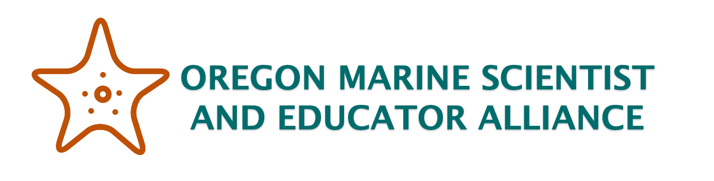 Salmon Conservation, Culture, and EconomySalmon Stats Student Worksheet #8Answer the following questions while learning about the conservation, culture, and economy of salmon:How do salmon help the environment?What impact do salmon have on commercial and recreational fishing industries?What are a few of the cultural aspects surrounding salmon?The 4 H’s: Threats and ManagementWhen you write about the following threats to salmon, include which life stages would be most impacted by each threat. Habitat:Hydropower:Harvest:Hatcheries